Publicado en Terrassa el 04/10/2022 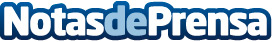 Tot-Net potencia su talento y experiencia, con la incorporación de un nuevo responsable de limpiezas técnicasLa llegada del nuevo profesional reforzará un área, donde Tot-Net es especialista en la realización de limpiezas técnicas de alta complejidadDatos de contacto:Carlos TostEDEON MARKETING SL931929647Nota de prensa publicada en: https://www.notasdeprensa.es/tot-net-potencia-su-talento-y-experiencia-con Categorias: Franquicias Interiorismo Nombramientos Consumo Hogar http://www.notasdeprensa.es